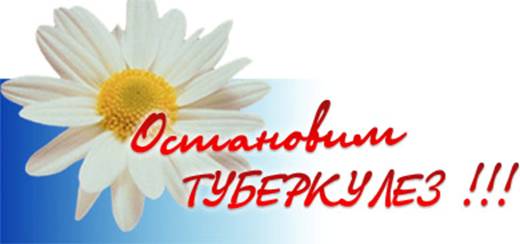 По инициативе Руководства Глобальной программы борьбы с туберкулезом ВОЗ ежегодно с 1982 г. 24 марта проводится Всемирный День борьбы с туберкулезом, с целью привлечения мировой общественности к этой серьезной проблеме.Туберкулез является международной и национальной проблемой здравоохранения, т.к. в мире ежегодно заболевают туберкулёзом более 8 млн. человек, а около 3-х млн. - ежегодно умирает от туберкулёза. Туберкулез - общее инфекционное заболевание, вызываемое микобактерией. Преимущественная и частая локализация - органы дыхания, прежде всего легкие, но так же могут поражаться другие органы и системы.Возбудителем заболевания является микобактерия туберкулёза, которые долго сохраняют жизнеспособность во внешней среде.Источник заражения - больной туберкулёзом человек или больное животное. В здоровый организм микобактерии чаще всего попадают через дыхательные пути с капельками слизи и мокроты, которые выделяются больными при разговоре, чихании и кашле. Заражение наступает и при употреблении в пищу молочных продуктов от больных туберкулёзом животных.Развитию туберкулёза способствуют факторы, ослабляющие защитные силы организма: переутомление, неполноценное питание, а также хронические болезни - заболевания лёгких, сахарный диабет, язвенная болезнь желудка. Длительное курение увеличивает риск инфицирования туберкулезом на 30%, а злоупотребление алкоголем - в 18 раз.Первыми признаками заболевания туберкулёзом являются: быстрая утомляемость и появление общей слабости, снижение аппетита и потеря веса, повышение потливости особенно под утро, длительное незначительное повышение температуры тела, кашель или покашливание с выделением мокроты, крови. Но даже эти признаки появляются не всегда. Очень долго человек чувствует себя здоровым, списывая утомляемость и слабость на высокую напряженность жизни. Поэтому зачастую обращение к врачу происходит уже при запущенной форме болезни.Эффективным  методом профилактики туберкулёза у  детей в первую очередь являются противотуберкулёзные прививки (БЦЖ и БЦЖм). Не привитые дети подвергаются большому риску заражения туберкулёзом. Поэтому каждому родителю ради здоровья своих детей необходимо не реже 1 раза в 2 года проходить флюорографическое обследование и обследовать всех членов семьи, прежде всего кашляющих. Это исследование проводится на базе поликлиник, расположенных по месту жительства бесплатно.У взрослых туберкулёз можно выявить с помощью флюорографического метода обследования, а также путём исследования мокроты и мочи на наличие микобактерий. У детей туберкулёзная инфекция выявляется путём ежегодной постановки туберкулиновых проб (проб Манту). Уклонение взрослых от обследования своих детей на туберкулёз приводит к выявлению у них тяжелых, запущенных форм заболевания, плохо поддающихся лечению и нередко заканчивающихся инвалидностью и смертью.В связи с ежегодной регистрацией вновь выявленных случаев туберкулеза и у взрослых и у детей, борьба с этой инфекцией перестала быть делом только врачей. Это касается практически всех и каждого. Поэтому особое значение при данном заболевании имеет профилактика и раннее выявление.